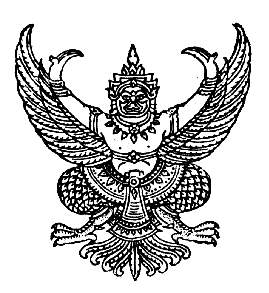 ประกาศสภาเทศบาลตำบลร่มเมืองเรื่อง  การกำหนดสมัยประชุมสามัญประจำปี  .........................................................          ตามที่สภาเทศบาลตำบลร่มเมือง อำเภอเมืองพัทลุง จังหวัดพัทลุง ในการประชุมสภา        สมัยสามัญ สมัยที่ ๑ ประจำปี พ.ศ.๒๕๖๒ เมื่อวันพฤหัสบดีที่ ๒๘ กุมภาพันธ์ ๒๕๖๒ โดยมีมติที่ประชุมสภา        ได้กำหนดประชุมสภา สมัยสามัญ ประจำปี พ.ศ. ๒๕๖๒ และสมัยสามัญของปีถัดไป จำนวน ๔ สมัย ดังนี้   ๑. กำหนดสมัยประชุมสามัญ ประจำปี พ.ศ. ๒๕๖๒-สมัยประชุมสามัญ สมัยที่ 2  เริ่มตั้งแต่วันที่ 1 มิถุนายน 25๖๒ เป็นต้นไป มีกำหนดไม่เกิน ๓๐ วัน-สมัยประชุมสามัญ สมัยที่ 3  เริ่มตั้งแต่วันที่ 1 สิงหาคม พ.ศ.25๖๒ เป็นต้นไป มีกำหนดไม่เกิน ๓๐ วัน -สมัยประชุมสามัญ สมัยที่ 4  เริ่มตั้งแต่วันที่ 1 พฤศจิกายน พ.ศ.25๖๒ เป็นต้นไป มีกำหนดไม่เกิน ๓๐ วัน  		  ๒. กำหนดสมัยประชุมสามัญ สมัยแรก ของปีถัดไป-สมัยประชุมสามัญ สมัยแรก ประจำปี พ.ศ. ๒๕๖๓ เริ่มตั้งแต่วันที่ 1 กุมภาพันธ์ ๒๕๖๓ เป็นต้นไปมีกำหนดไม่เกิน ๓๐ วัน                                           ประกาศ  ณ  วันที่  ๖  มีนาคม  พ.ศ. ๒๕๖๒               (ลงชื่อ)               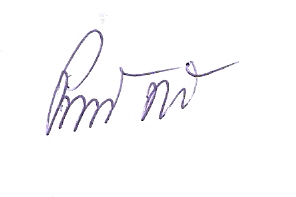             (นายปราถนา  ฤทธิเรือง)                  ประธานสภาเทศบาลตำบลร่มเมืองd/อรอุษา /ประกาศเทศ./น. ๑ /ค ๐๖